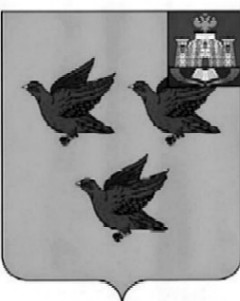 РОССИЙСКАЯ ФЕДЕРАЦИЯОРЛОВСКАЯ ОБЛАСТЬЛИВЕНСКИЙ ГОРОДСКОЙ СОВЕТ НАРОДНЫХ ДЕПУТАТОВРЕШЕНИЕ« 16 » декабря 2021 г. № 4/055 - ГС                        Принято решениемЛивенского городскогоСовета народных депутатовот 16 декабря 2021 г. № 4/054-ГСО бюджете города Ливны Орловской областина 2022 год и на плановый период 2023 и 2024 годовРуководствуясь Бюджетным кодексом Российской Федерации, решением Ливенского городского Совета народных депутатов от 26 сентября 2013 года  № 26/203-ГС «Об утверждении Положения «О бюджетном процессе в городе Ливны Орловской области» Ливенский городской Совет народных депутатов РЕШИЛ:1. Утвердить основные характеристики бюджета города Ливны Орловской области (далее городской бюджет):1) прогнозируемый общий объем доходов городского бюджета на 2022 год – в сумме 1148604,2 тыс. рублей, на 2023 год – в сумме 1377350,5 тыс. рублей и на 2024 год – в сумме 1045610,1 тыс. рублей;2) общий объем расходов городского бюджета на 2022 год - в сумме 1148604,2  тыс. рублей, на 2023 год – в сумме 1389820,5 тыс. рублей и на 2024 год – в сумме 1045610,1 тыс. рублей;3) дефицит бюджета города Ливны на 2023 год – в сумме 12470,0 тыс. рублей.2. Утвердить нормативы распределения отдельных налоговых и неналоговых доходов в бюджет города Ливны на 2022 год и на плановый период 2023 и 2024 годов, не установленные бюджетным законодательством Российской Федерации, согласно приложению 1.3. Установить, что доходы городского бюджета в 2022 году и плановом периоде 2023 и 2024 годов формируются в соответствии с Бюджетным кодексом Российской Федерации, Законом Орловской области об областном бюджете на 2022 год и плановый период 2023 и 2024 годов, Законом Орловской области от 26 декабря 2005 года № 562-ОЗ «О межбюджетных отношениях в Орловской области», нормативными правовыми актами города Ливны.4. Утвердить прогнозируемое поступление доходов в бюджет города Ливны на 2022 год  согласно приложению 2, на плановый период 2023 и 2024 годов согласно приложению 3.5. Утвердить объем межбюджетных трансфертов, получаемых из других бюджетов бюджетной системы Российской Федерации, на 2022 год в сумме 744786,4 тыс. рублей, на 2023 год - в сумме 968143,1 тыс. рублей, на 2024 год - в сумме 629518,3 тыс. рублей.6. Муниципальные гарантии и бюджетные кредиты в 2022 году и плановом периоде 2023 и 2024 годах не предоставляются.7. Установить, что расходы городского бюджета финансируются по мере фактического поступления доходов в городской бюджет пропорционально выделенным средствам. 8. Утвердить в пределах общего объема расходов, утвержденных   пунктом 1 настоящего решения, распределение бюджетных ассигнований по разделам и подразделам классификации расходов бюджета города Ливны на 2022 год согласно приложению 4, на плановый период 2023 и 2024 годов согласно приложению 5 к настоящему решению.9. Утвердить в пределах общего объема расходов, утвержденных  пунктом 1 настоящего решения, распределение бюджетных ассигнований по разделам, подразделам, целевым статьям (муниципальным программам города Ливны и внепрограммным направлениям деятельности), группам и подгруппам видов расходов классификации расходов бюджета города Ливны на 2022 год согласно приложению 6, на плановый период 2023 и 2024 годов согласно приложению 7 к настоящему решению.10. Утвердить в пределах общего объема расходов, утвержденных пунктом 1 настоящего решения, ведомственную структуру расходов бюджета города Ливны на 2022 год согласно приложению 8, на плановый период 2023 и 2024 годов согласно приложению 9 к настоящему решению.11. Утвердить в пределах общего объема расходов, утвержденных пунктом 1 настоящего решения, объем бюджетных ассигнований Дорожного фонда города Ливны на 2022 год в сумме 133824,8 тыс. рублей, на 2023 год – в сумме 123825,2 тыс. рублей, на 2024 год – в сумме 123925,2 тыс. рублей.Прогнозируемое поступление доходов и распределение бюджетных ассигнований Дорожного фонда города Ливны утвердить на 2022 год согласно приложению 10, на плановый период 2023 и 2024 годов согласно приложению 11 к настоящему решению. 12. Утвердить распределение бюджетных ассигнований на реализацию муниципальных программ на 2022 год согласно приложению 12, на плановый период 2023 и 2024 годов согласно приложению 13 к настоящему решению.13. Утвердить программу муниципальных внутренних заимствований на 2022 год согласно приложению 14, на плановый период 2023 и 2024 годов согласно приложению 15 к настоящему решению.14. Установить верхний предел муниципального внутреннего долга города Ливны по состоянию на 1 января 2023 года по долговым обязательствам города в сумме 120000,0 тыс. рублей, в том числе верхний предел долга по муниципальным гарантиям города Ливны на 1 января 2023 года – в сумме          0 тыс. рублей, на 1 января 2024 года - в сумме 120000,0 тыс. рублей, в том числе верхний предел долга по муниципальным гарантиям города Ливны на     1 января 2024 года – в сумме 0 тыс. рублей, на 1 января 2025 года – в сумме 120000,0 тыс. рублей, в том числе верхний предел долга по муниципальным гарантиям города Ливны на 1 января 2025 года – 0 тыс. рублей. 15. Утвердить предельный объем расходов бюджета города на обслуживание муниципального долга в 2022 году в сумме 3450,0 тыс. рублей, в 2023 году – в сумме 3450,0 тыс. рублей, в 2024 году – в сумме 3450,0 тыс. рублей. 16. Утвердить источники финансирования дефицита бюджета города Ливны на 2022 год согласно приложению 16 и на плановый период 2023 и 2024 годов согласно приложению 17 к настоящему решению.17. Утвердить общий объем средств резервного фонда администрации города Ливны на 2022 год в сумме 200,0 тыс. рублей, на 2023 год – в сумме 200,0 тыс. рублей, на 2024 год – в сумме 200,0 тыс. рублей. 18. Утвердить общий объем бюджетных ассигнований на исполнение публичных нормативных обязательств на 2022 год в сумме 14228,4 тыс. рублей, на 2023 год в сумме 14413,0 тыс. рублей, на 2024 год в сумме 14614,1 тыс. рублей.19. Субсидии юридическим лицам независимо от организационно-правовой формы, индивидуальным предпринимателям и физическим лицам – производителям товаров (работ, услуг), предусмотренные настоящим решением, предоставляются в порядке, утвержденном постановлением администрации города.20. Заключение и оплата органами местного самоуправления (органами местной администрации) и казенными учреждениями города Ливны договоров (соглашений, муниципальных контрактов), исполнение которых осуществляется за счет средств бюджета города, производятся в пределах доведенных им лимитов бюджетных обязательств в соответствии с кодами классификации расходов бюджета города и с учетом принятых и неиспользованных обязательств.21. Вытекающие из договоров (соглашений, муниципальных контрактов), исполнение которых осуществляется за счет средств бюджета города, обязательства, принятые органами местного самоуправления и казенными учреждениями города Ливны сверх доведенных им лимитов бюджетных обязательств, не подлежат оплате за счет бюджета города.22. Получатель средств городского бюджета при заключении договоров (муниципальных контрактов) на поставку товаров (работ, услуг) вправе предусматривать авансовые платежи:а) в размере 100 процентов от суммы договора (муниципального контракта) - по договорам (муниципальным контрактам) о предоставлении услуг связи, о подписке на печатные издания и об их приобретении, об обучении на курсах повышения квалификации и профессиональной переподготовки муниципальных служащих, по договорам обязательного страхования гражданской ответственности владельцев транспортных средств, об участии в научных, методических, научно-практических и иных конференциях, о проведении олимпиад школьников, о приобретении авиа- и железнодорожных билетов, билетов для проезда городским и пригородным транспортом, о приобретении путевок на санаторно-курортное лечение, по договорам  обязательного страхования муниципальных служащих на случай причинения вреда здоровью при исполнении должностных обязанностей, о приобретении путевок для отдыха и оздоровления детей, о предоставлении услуг, связанных с проведением выставочно-ярмарочных мероприятий, на оплату расходов, связанных со служебными командировками лиц, замещающих муниципальные должности и муниципальных служащих, с последующим документальным подтверждением по фактически произведенным расходам, по договорам на оплату расходов, связанных с уплатой взносов за участие в творческих конкурсах и фестивалях;б) в размере, не превышающем 30 процентов от суммы договора (муниципального контракта) о выполнении работ по строительству, реконструкции и капитальному ремонту объектов капитального строительства муниципальной собственности;в) в размере, не превышающем 30 процентов от суммы договора (муниципального контракта), если иное не предусмотрено законодательством Российской Федерации, Орловской области, нормативными правовыми актами города Ливны - по остальным договорам (муниципальным контрактам).23. Установить, что в 2022 году в первоочередном порядке финансируются защищенные статьи расходов бюджета. Утвердить в качестве защищенных статей расходов бюджета, подлежащих финансированию в полном объеме - расходы на оплату труда и начисления на выплаты по оплате труда работникам бюджетной сферы, муниципальным служащим и административно-техническому персоналу органов местного самоуправления.24. Установить в соответствии с разделом 17.1 положения «О бюджетном процессе в городе Ливны Орловской области» в новой редакции», утвержденного решением Ливенского городского Совета народных депутатов от 26 сентября 2013 года № 26/203-ГС в новой редакции» следующие дополнительные основания для внесения в 2022 году и в плановом периоде 2023 и 2024 годов изменений в показатели сводной бюджетной росписи бюджета города Ливны, связанные с особенностями исполнения бюджета города Ливны и (или) перераспределения бюджетных ассигнований между главными распорядителями средств бюджета города Ливны:1) перераспределение бюджетных ассигнований, предусмотренных на реализацию решения Ливенского городского Совета народных депутатов от    27 сентября 2012 года № 16/105-ГС «О Положении о наказах избирателей депутатам Ливенского городского Совета народных депутатов»;2) перераспределение бюджетных ассигнований Дорожного фонда города Ливны между целевыми статьями, группами и подгруппами видов расходов классификации расходов бюджета города Ливны на основании принятых нормативных правовых актов администрации города Ливны;3) перераспределение бюджетных ассигнований в пределах, предусмотренных настоящим решением на реализацию муниципальных программ города Ливны, между главными распорядителями бюджетных средств, разделами, подразделами, целевыми статьями, группами и подгруппами видов расходов классификации расходов бюджета города Ливны в случае внесения изменений в постановления администрации города Ливны об утверждении муниципальных программ города Ливны;4) перераспределение бюджетных ассигнований, предусмотренных настоящим решением, реализуемых за счет средств безвозмездных поступлений из бюджетов иных уровней и их софинансирование из бюджета города Ливны;5) перераспределение бюджетных ассигнований, предусмотренных настоящим решением, в пределах одной целевой статьи между группами, подгруппами, элементами видов расходов и кодами дополнительной классификации расходов бюджета города Ливны;6) перераспределение бюджетных ассигнований, предусмотренных настоящим решением, между главными распорядителями бюджетных средств, разделами, подразделами, целевыми статьями, группами и подгруппами видов расходов классификации расходов бюджета города Ливны для обеспечения выплаты заработной платы и начислений на выплаты по оплате труда;7) перераспределение бюджетных ассигнований, предусмотренных настоящим решением, между главными распорядителями бюджетных средств, разделами, подразделами, целевыми статьями, группами и подгруппами видов расходов классификации расходов бюджета города Ливны в соответствии с правовыми актами администрации города Ливны;8) перераспределение бюджетных ассигнований, предусмотренных настоящим решением главным распорядителям бюджетных средств, для финансового обеспечения национальных проектов, реализуемых на территории города Ливны;9) перераспределение бюджетных ассигнований, предусмотренных настоящим решением, в пределах средств, предусмотренных главному распорядителю бюджетных средств, на исполнение судебных актов, судебных постановлений.25. Установить, что в 2022 году и в плановом периоде 2023 и 2024 годов в сводную бюджетную роспись бюджета города Ливны могут быть внесены изменения без внесения изменений в решение о бюджете на увеличение бюджетных ассигнований текущего финансового года:1) в соответствии с пунктом 5 статьи 179.4 и (или) абзацем десятым пункта 3 статьи 217 Бюджетного кодекса Российской Федерации по расходам Дорожного фонда города Ливны в объеме, не превышающем остатка не использованных на начало текущего финансового года бюджетных ассигнований;2) в соответствии с абзацем восьмым пункта 3 статьи 217 Бюджетного кодекса Российской Федерации в случае получения уведомления о предоставлении субсидий, субвенций, иных межбюджетных трансфертов, имеющих целевое назначение, и получения имеющих целевое назначение безвозмездных поступлений от физических и юридических лиц сверх объемов, утвержденных решением о бюджете, а также в случае сокращения (возврата при отсутствии потребности) указанных средств, включая поступления в виде расходных расписаний о доведении главными распорядителями бюджетных средств лимитов по целевым безвозмездным поступлениям, предоставление которых осуществляется в пределах суммы, необходимой для оплаты денежных обязательств по расходам получателей средств бюджета города Ливны, источником финансового обеспечения которых являются данные межбюджетные трансферты;3) в соответствии с правовыми актами Губернатора Орловской области, Правительства Орловской области и (или) соглашениями (договорами), предусматривающими предоставление межбюджетных трансфертов или безвозмездных поступлений бюджету города Ливны.26. Установить, что нормативные и иные правовые акты, влекущие дополнительные расходы за счет средств городского бюджета, а также сокращающие его доходную базу, реализуются и применяются только с начала очередного финансового года при условии включения соответствующих бюджетных ассигнований в решение о бюджете, либо в текущем финансовом году после внесения соответствующих изменений в настоящее решение при наличии соответствующих источников дополнительных поступлений в бюджет города и (или) при сокращении бюджетных ассигнований по отдельным статьям расходов бюджета города на 2022 год и на плановый период 2023 и 2024 годов.27. Разрешить финансовому управлению администрации города Ливны в пределах утвержденной программы муниципальных внутренних заимствований города Ливны принимать решения о привлечении кредитных ресурсов по результатам торгов.28. Настоящее решение вступает в силу с 1 января 2022 года.Председатель Ливенского городскогоСовета народных депутатов	Е. Н. КонищеваГлава города Ливны 	С. А. Трубицин